IT IS THE RESPONSIBILITY OF THE PRINCIPAL INVESTIGATOR TO COMPLETE THIS FORM AND TO ARRANGE FOR THE REQUIRED SIGNATURES BY THE DEPARTMENT CHAIR AND FACULTY DEAN. A COPY OF YOUR PROPOSAL AND BUDGET MUST BE INCLUDED WITH THIS FORM WHEN REQUESTING APPROVAL.A. PRINCIPAL INVESTIGATOR INFORMATIONB. SPONSOR INFORMATIONC. PROJECT INFORMATION.   Please attach proposal, including work plan and budget.D.  CERTIFICATIONS/APPROVALS. Please note that your research account will not be opened until all applicable approvals are in place.E. FACILITIESF. CONFLICT OF INTERESTG. INTELLECTUAL PROPERTY, PUBLICATION AND LIABILITY ISSUESH.  RESEARCH ACCOUNT HOLDERS’ ACCOUNTABILITIESI. SIGNATURES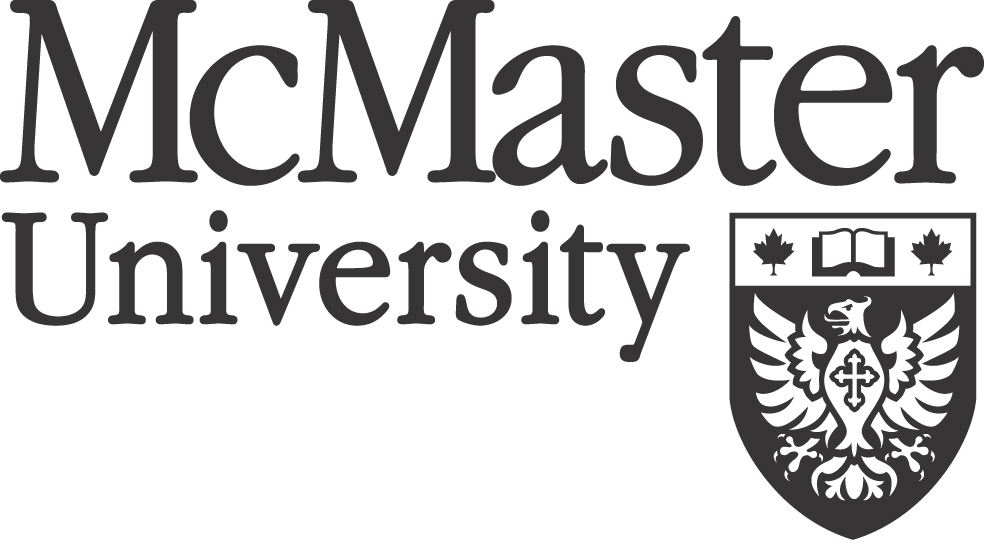 Sponsored Project ChecklistName: Title:Department/Institute:Faculty:Telephone:Email:Co-Investigators:          Co-Investigators:          Primary Sponsor’s Name:Contact Name:Primary Sponsor’s Name:Telephone:Address:Fax:Address:Email:Sponsor is:            Government          Non-Profit               IndustrySponsor is:            Government          Non-Profit               IndustryIf the funding is coming from a source other than the Primary Sponsor (e.g., by way of a sub-grant or sub-contract), please provide the name of the institution that is forwarding the funds: If the funding is coming from a source other than the Primary Sponsor (e.g., by way of a sub-grant or sub-contract), please provide the name of the institution that is forwarding the funds: Additional Sponsors (List all that contribute cash and/or in-kind value to the proposal):Additional Sponsors (List all that contribute cash and/or in-kind value to the proposal):Title:Title:Title:Title:Title:Project is:     New     Continuation of Existing Project (Account # ___________________)Project is:     New     Continuation of Existing Project (Account # ___________________)Project is:     New     Continuation of Existing Project (Account # ___________________)Project is:     New     Continuation of Existing Project (Account # ___________________)Project is:     New     Continuation of Existing Project (Account # ___________________)Contract Period: From _________________________ To _________________________Contract Period: From _________________________ To _________________________Contract Period: From _________________________ To _________________________Contract Period: From _________________________ To _________________________Contract Period: From _________________________ To _________________________If project has multiple sponsors, split out       Name:If project has multiple sponsors, split out       Name:Direct Research CostsDirect Research Costs$$$Faculty SupervisionFaculty Supervision$$$Applicable Overhead Applicable Overhead $$$McMaster policy requires that the maximum allowed overhead be applied. While the following examples are provided by guidance, please contact MILO or ROADS for rates for other funding agencies. 40%  (for contracts with industry sponsors or government) 40%/25% (for industry portion of applied for tri-council and ORF grants.  The 40% will be reduced to 25% once the project is awarded and be available to you to use in the project). 30%  (for  OCE  awards, applies to industry portions) 30%  (for  fieldwork , separate written approval from the Dean, affirming that the work to be performed          is fieldwork and will be performed off-campus must be submitted to MILO) 25%  (for all approved tri-council grants, including industry portion of NSERC Alliance and I2I grants) 25%  (for not-for-profit partners)    0%    (NSERC portion of awards)         Other (sponsor overhead policy or written approval from Dean must be attached or initialed, approval by the VPR is sought by Research Admin)McMaster policy requires that the maximum allowed overhead be applied. While the following examples are provided by guidance, please contact MILO or ROADS for rates for other funding agencies. 40%  (for contracts with industry sponsors or government) 40%/25% (for industry portion of applied for tri-council and ORF grants.  The 40% will be reduced to 25% once the project is awarded and be available to you to use in the project). 30%  (for  OCE  awards, applies to industry portions) 30%  (for  fieldwork , separate written approval from the Dean, affirming that the work to be performed          is fieldwork and will be performed off-campus must be submitted to MILO) 25%  (for all approved tri-council grants, including industry portion of NSERC Alliance and I2I grants) 25%  (for not-for-profit partners)    0%    (NSERC portion of awards)         Other (sponsor overhead policy or written approval from Dean must be attached or initialed, approval by the VPR is sought by Research Admin)McMaster policy requires that the maximum allowed overhead be applied. While the following examples are provided by guidance, please contact MILO or ROADS for rates for other funding agencies. 40%  (for contracts with industry sponsors or government) 40%/25% (for industry portion of applied for tri-council and ORF grants.  The 40% will be reduced to 25% once the project is awarded and be available to you to use in the project). 30%  (for  OCE  awards, applies to industry portions) 30%  (for  fieldwork , separate written approval from the Dean, affirming that the work to be performed          is fieldwork and will be performed off-campus must be submitted to MILO) 25%  (for all approved tri-council grants, including industry portion of NSERC Alliance and I2I grants) 25%  (for not-for-profit partners)    0%    (NSERC portion of awards)         Other (sponsor overhead policy or written approval from Dean must be attached or initialed, approval by the VPR is sought by Research Admin)McMaster policy requires that the maximum allowed overhead be applied. While the following examples are provided by guidance, please contact MILO or ROADS for rates for other funding agencies. 40%  (for contracts with industry sponsors or government) 40%/25% (for industry portion of applied for tri-council and ORF grants.  The 40% will be reduced to 25% once the project is awarded and be available to you to use in the project). 30%  (for  OCE  awards, applies to industry portions) 30%  (for  fieldwork , separate written approval from the Dean, affirming that the work to be performed          is fieldwork and will be performed off-campus must be submitted to MILO) 25%  (for all approved tri-council grants, including industry portion of NSERC Alliance and I2I grants) 25%  (for not-for-profit partners)    0%    (NSERC portion of awards)         Other (sponsor overhead policy or written approval from Dean must be attached or initialed, approval by the VPR is sought by Research Admin)McMaster policy requires that the maximum allowed overhead be applied. While the following examples are provided by guidance, please contact MILO or ROADS for rates for other funding agencies. 40%  (for contracts with industry sponsors or government) 40%/25% (for industry portion of applied for tri-council and ORF grants.  The 40% will be reduced to 25% once the project is awarded and be available to you to use in the project). 30%  (for  OCE  awards, applies to industry portions) 30%  (for  fieldwork , separate written approval from the Dean, affirming that the work to be performed          is fieldwork and will be performed off-campus must be submitted to MILO) 25%  (for all approved tri-council grants, including industry portion of NSERC Alliance and I2I grants) 25%  (for not-for-profit partners)    0%    (NSERC portion of awards)         Other (sponsor overhead policy or written approval from Dean must be attached or initialed, approval by the VPR is sought by Research Admin)Total$$$$1. Will the project create any safety hazards which are not addressed by protocols and Standard Operating Procedures that your group is currently using?                               No                            YesIf yes, describe___________________________________________________________1. Will the project create any safety hazards which are not addressed by protocols and Standard Operating Procedures that your group is currently using?                               No                            YesIf yes, describe___________________________________________________________1. Will the project create any safety hazards which are not addressed by protocols and Standard Operating Procedures that your group is currently using?                               No                            YesIf yes, describe___________________________________________________________2. Does this require the use of biological materials?                       No                            Yes2. Does this require the use of biological materials?                       No                            Yes2. Does this require the use of biological materials?                       No                            Yes3. Does the project involve use of Humans, Animals, Biohazardous Materials or Controlled Goods as follows?a) human participants, their records or tissues; (http://reo.mcmaster.ca/) b) animals and their tissues: (http://fhs.mcmaster.ca/healthresearch/areb_introduction.html) c) biohazardous materials (e.g. viruses, bacteria or yeast, cancer or immortalized cell lines, parasites, toxins of a biological origin, plant or aquatic pathogens); (https://biosafety.mcmaster.ca/biosafety_bha.htm)                                  d) nuclear substances and radiation devices; ore) controlled goods (e.g. weapons, ammunition, explosives, weapon design and testing equipment, missile technology, technology necessary for the development, production or use of a controlled good); ((http://www.workingatmcmaster.ca/link.php?link=eohss:controlled-goods)) No. Proceed to question 4. Yes. Has approval been obtained?3. Does the project involve use of Humans, Animals, Biohazardous Materials or Controlled Goods as follows?a) human participants, their records or tissues; (http://reo.mcmaster.ca/) b) animals and their tissues: (http://fhs.mcmaster.ca/healthresearch/areb_introduction.html) c) biohazardous materials (e.g. viruses, bacteria or yeast, cancer or immortalized cell lines, parasites, toxins of a biological origin, plant or aquatic pathogens); (https://biosafety.mcmaster.ca/biosafety_bha.htm)                                  d) nuclear substances and radiation devices; ore) controlled goods (e.g. weapons, ammunition, explosives, weapon design and testing equipment, missile technology, technology necessary for the development, production or use of a controlled good); ((http://www.workingatmcmaster.ca/link.php?link=eohss:controlled-goods)) No. Proceed to question 4. Yes. Has approval been obtained?3. Does the project involve use of Humans, Animals, Biohazardous Materials or Controlled Goods as follows?a) human participants, their records or tissues; (http://reo.mcmaster.ca/) b) animals and their tissues: (http://fhs.mcmaster.ca/healthresearch/areb_introduction.html) c) biohazardous materials (e.g. viruses, bacteria or yeast, cancer or immortalized cell lines, parasites, toxins of a biological origin, plant or aquatic pathogens); (https://biosafety.mcmaster.ca/biosafety_bha.htm)                                  d) nuclear substances and radiation devices; ore) controlled goods (e.g. weapons, ammunition, explosives, weapon design and testing equipment, missile technology, technology necessary for the development, production or use of a controlled good); ((http://www.workingatmcmaster.ca/link.php?link=eohss:controlled-goods)) No. Proceed to question 4. Yes. Has approval been obtained?      Human Ethics:    REB #____________________    Expiry Date:  Pending N/AAnimal Ethics:     AUP #____________________    Expiry Date:  Pending N/ABiohazards:         Yes (attach BHA approval)                    Expiry Date:                                                      Pending N/A     This approval is required at the time of funding.  Biosafety Information and application available at:                                                             This approval is required at the time of funding.  Biosafety Information and application available at:                                                             This approval is required at the time of funding.  Biosafety Information and application available at:                                                        Health Physics:   Yes (attach approval)                    Expiry Date: (http://www.mcmaster.ca/healthphysics/)       Controlled Goods  and/or Technology:   Yes (attach approval)             Expiry Date:  Pending N/A4.  Does the project require an Environmental Assessment?  No Yes(i.e. Does any of the research a) take place outside an office or laboratory, or b) involve construction, operation, modification, decommissioning, abandonment or other activity in relation to a permanent physical structure? For additional information, visit the Canadian Environmental Assessment Agency website at http://www.ceaa.gc.ca/default.asp?lang=En&n=B053F859-1.) (i.e. Does any of the research a) take place outside an office or laboratory, or b) involve construction, operation, modification, decommissioning, abandonment or other activity in relation to a permanent physical structure? For additional information, visit the Canadian Environmental Assessment Agency website at http://www.ceaa.gc.ca/default.asp?lang=En&n=B053F859-1.) (i.e. Does any of the research a) take place outside an office or laboratory, or b) involve construction, operation, modification, decommissioning, abandonment or other activity in relation to a permanent physical structure? For additional information, visit the Canadian Environmental Assessment Agency website at http://www.ceaa.gc.ca/default.asp?lang=En&n=B053F859-1.) 5.   Clinical Trial (drug trial involving human subjects) YesNoIf yes, effective January 1, 2021 McMaster University is required to report on new Health Canada regulated clinical trials. Please complete McMaster Clinical Trial Questionnaire Check if completed5.   Clinical Trial (drug trial involving human subjects) YesNoIf yes, effective January 1, 2021 McMaster University is required to report on new Health Canada regulated clinical trials. Please complete McMaster Clinical Trial Questionnaire Check if completed5.   Clinical Trial (drug trial involving human subjects) YesNoIf yes, effective January 1, 2021 McMaster University is required to report on new Health Canada regulated clinical trials. Please complete McMaster Clinical Trial Questionnaire Check if completedCheck if completed1.  Location of Research:1.  Location of Research:1.  Location of Research: McMaster – Campus/MIP Atrium HHS – CHED HHS – JCC (HRCC) SJHH – SJH  HHS – GEN  HHS – MUMC  SJHH – CMHS (HPH) HHS – HEND  Other: __________________2. Will you need additional space?                                                                No                             YesIf yes. Please provide name, title and signature of space provider:Location of additional space requested:____________________________________Name:___________________  Title:____________________  Signature:________________2. Will you need additional space?                                                                No                             YesIf yes. Please provide name, title and signature of space provider:Location of additional space requested:____________________________________Name:___________________  Title:____________________  Signature:________________2. Will you need additional space?                                                                No                             YesIf yes. Please provide name, title and signature of space provider:Location of additional space requested:____________________________________Name:___________________  Title:____________________  Signature:________________3. Will the Project require any modifications to space?                                        No                             YesIf yes. Please describe _____________________________________________________3. Will the Project require any modifications to space?                                        No                             YesIf yes. Please describe _____________________________________________________3. Will the Project require any modifications to space?                                        No                             YesIf yes. Please describe _____________________________________________________4. a) Will you need to access specialized facilities (e.g., Central Animal Facility, Faculty-specific Centres or         Institutes)?                                                                                                   No                             YesIf Yes. Please specify: ____________________________________________________   b) Have you arranged access with the facility director?                                    Yes                            No4. a) Will you need to access specialized facilities (e.g., Central Animal Facility, Faculty-specific Centres or         Institutes)?                                                                                                   No                             YesIf Yes. Please specify: ____________________________________________________   b) Have you arranged access with the facility director?                                    Yes                            No4. a) Will you need to access specialized facilities (e.g., Central Animal Facility, Faculty-specific Centres or         Institutes)?                                                                                                   No                             YesIf Yes. Please specify: ____________________________________________________   b) Have you arranged access with the facility director?                                    Yes                            NoFor the purpose of overhead distribution, is the work being conducted primarily in the Principal Investigator’s home department?                                                                   Yes                            NoIf no. The primary facility / research centre is:____________________________________________For the purpose of overhead distribution, is the work being conducted primarily in the Principal Investigator’s home department?                                                                   Yes                            NoIf no. The primary facility / research centre is:____________________________________________For the purpose of overhead distribution, is the work being conducted primarily in the Principal Investigator’s home department?                                                                   Yes                            NoIf no. The primary facility / research centre is:____________________________________________TO BE COMPLETED BY THE DEAN’S OFFICE ONLYOverhead Distribution:  Faculty: ______%     Dept: _____%     Other (specify): _____ %TO BE COMPLETED BY THE DEAN’S OFFICE ONLYOverhead Distribution:  Faculty: ______%     Dept: _____%     Other (specify): _____ %TO BE COMPLETED BY THE DEAN’S OFFICE ONLYOverhead Distribution:  Faculty: ______%     Dept: _____%     Other (specify): _____ %1.  1.  Do you, your co-investigator(s) or any member of the research team have any affiliation or a commercial or contractual interest with or in any of the Sponsor(s), suppliers or any other company associated with the project?                                                                                                      No                             YesIf yes. Please check the applicable boxes below and provide an explanation on this or a separate page:1.  1.  Do you, your co-investigator(s) or any member of the research team have any affiliation or a commercial or contractual interest with or in any of the Sponsor(s), suppliers or any other company associated with the project?                                                                                                      No                             YesIf yes. Please check the applicable boxes below and provide an explanation on this or a separate page:1.  1.  Do you, your co-investigator(s) or any member of the research team have any affiliation or a commercial or contractual interest with or in any of the Sponsor(s), suppliers or any other company associated with the project?                                                                                                      No                             YesIf yes. Please check the applicable boxes below and provide an explanation on this or a separate page:1.  1.  Do you, your co-investigator(s) or any member of the research team have any affiliation or a commercial or contractual interest with or in any of the Sponsor(s), suppliers or any other company associated with the project?                                                                                                      No                             YesIf yes. Please check the applicable boxes below and provide an explanation on this or a separate page:Principal InvestigatorCo-Investigator(s) Student(s)/ PDF(s)Seat on Board of DirectorsSeat on Scientific Advisory BoardShares in Sponsor CompanyOther Role Within the Sponsor CompanyPre-existing License/Option Agreement with SponsorPre-existing Consulting AgreementReceived non-research compensation (cash or in-kind, including gifts of more than $25) in past 3 years (please describe): Family or intimate connections with any  sponsor(s), subcontractor(s) ,suppliers or any other company associated with the projectWill the funding for this project originate from an agency covered by the Financial Conflict of Interest regulations of the U.S. Public Health Service? (refer to Requirements and Disclosure Form on the ROADS website http://roads.mcmaster.ca/policies/cert for a list of PHS agencies)						  No	 YesIf Yes,	i)  Complete and append a Declaration and Disclosure form (refer to link above)	 Appended 	ii) Complete and append online training certificate  (refer to link above)		 AppendedWill the funding for this project originate from an agency covered by the Financial Conflict of Interest regulations of the U.S. Public Health Service? (refer to Requirements and Disclosure Form on the ROADS website http://roads.mcmaster.ca/policies/cert for a list of PHS agencies)						  No	 YesIf Yes,	i)  Complete and append a Declaration and Disclosure form (refer to link above)	 Appended 	ii) Complete and append online training certificate  (refer to link above)		 AppendedWill the funding for this project originate from an agency covered by the Financial Conflict of Interest regulations of the U.S. Public Health Service? (refer to Requirements and Disclosure Form on the ROADS website http://roads.mcmaster.ca/policies/cert for a list of PHS agencies)						  No	 YesIf Yes,	i)  Complete and append a Declaration and Disclosure form (refer to link above)	 Appended 	ii) Complete and append online training certificate  (refer to link above)		 AppendedWill the funding for this project originate from an agency covered by the Financial Conflict of Interest regulations of the U.S. Public Health Service? (refer to Requirements and Disclosure Form on the ROADS website http://roads.mcmaster.ca/policies/cert for a list of PHS agencies)						  No	 YesIf Yes,	i)  Complete and append a Declaration and Disclosure form (refer to link above)	 Appended 	ii) Complete and append online training certificate  (refer to link above)		 AppendedWill graduate students be involved in the Project?                                          No                             YesWill graduate students be involved in the Project?                                          No                             YesWill graduate students be involved in the Project?                                          No                             YesWill graduate students be involved in the Project?                                          No                             YesWill graduate students be involved in the Project?                                          No                             YesWill graduate students be involved in the Project?                                          No                             YesWill graduate students be involved in the Project?                                          No                             YesIf yes:Is it part of their academic activity towards their degree?         No                             YesIs it part of their academic activity towards their degree?         No                             YesIs it part of their academic activity towards their degree?         No                             YesIs it part of their academic activity towards their degree?         No                             YesIs it part of their academic activity towards their degree?         No                             YesIs it part of their academic activity towards their degree?         No                             Yes2.    Will this project generate intellectual property (IP)?                                      No                             Yes       If yes, who will own the IP?           McMaster                  Sponsor                 Joint Ownership                Other or TBD-please explain:2.    Will this project generate intellectual property (IP)?                                      No                             Yes       If yes, who will own the IP?           McMaster                  Sponsor                 Joint Ownership                Other or TBD-please explain:2.    Will this project generate intellectual property (IP)?                                      No                             Yes       If yes, who will own the IP?           McMaster                  Sponsor                 Joint Ownership                Other or TBD-please explain:2.    Will this project generate intellectual property (IP)?                                      No                             Yes       If yes, who will own the IP?           McMaster                  Sponsor                 Joint Ownership                Other or TBD-please explain:2.    Will this project generate intellectual property (IP)?                                      No                             Yes       If yes, who will own the IP?           McMaster                  Sponsor                 Joint Ownership                Other or TBD-please explain:2.    Will this project generate intellectual property (IP)?                                      No                             Yes       If yes, who will own the IP?           McMaster                  Sponsor                 Joint Ownership                Other or TBD-please explain:2.    Will this project generate intellectual property (IP)?                                      No                             Yes       If yes, who will own the IP?           McMaster                  Sponsor                 Joint Ownership                Other or TBD-please explain:N.B: In absence of a research agreement with a project partner, McMaster’s Joint IP Policy will apply to     any IP arising from the project.N.B: In absence of a research agreement with a project partner, McMaster’s Joint IP Policy will apply to     any IP arising from the project.N.B: In absence of a research agreement with a project partner, McMaster’s Joint IP Policy will apply to     any IP arising from the project.N.B: In absence of a research agreement with a project partner, McMaster’s Joint IP Policy will apply to     any IP arising from the project.N.B: In absence of a research agreement with a project partner, McMaster’s Joint IP Policy will apply to     any IP arising from the project.N.B: In absence of a research agreement with a project partner, McMaster’s Joint IP Policy will apply to     any IP arising from the project.N.B: In absence of a research agreement with a project partner, McMaster’s Joint IP Policy will apply to     any IP arising from the project.3.  Are you conducting any research for another Sponsor that might overlap with this Project?                                                                                                                      No                             Yes3.  Are you conducting any research for another Sponsor that might overlap with this Project?                                                                                                                      No                             Yes3.  Are you conducting any research for another Sponsor that might overlap with this Project?                                                                                                                      No                             Yes3.  Are you conducting any research for another Sponsor that might overlap with this Project?                                                                                                                      No                             Yes3.  Are you conducting any research for another Sponsor that might overlap with this Project?                                                                                                                      No                             Yes3.  Are you conducting any research for another Sponsor that might overlap with this Project?                                                                                                                      No                             Yes3.  Are you conducting any research for another Sponsor that might overlap with this Project?                                                                                                                      No                             YesIf yes – please describe other Sponsor and overlap:If yes – please describe other Sponsor and overlap:If yes – please describe other Sponsor and overlap:If yes – please describe other Sponsor and overlap:If yes – please describe other Sponsor and overlap:If yes – please describe other Sponsor and overlap:If yes – please describe other Sponsor and overlap:4. a) Will the project be leveraged with other funding?                                         No                            Yes4. a) Will the project be leveraged with other funding?                                         No                            Yes4. a) Will the project be leveraged with other funding?                                         No                            Yes4. a) Will the project be leveraged with other funding?                                         No                            Yes4. a) Will the project be leveraged with other funding?                                         No                            Yes4. a) Will the project be leveraged with other funding?                                         No                            Yes4. a) Will the project be leveraged with other funding?                                         No                            YesIf yes an additional Sponsored Research Checklist will need to be submitted when the application for this additional leverage is submitted.  Please retain a signed copy of this form to attach to the additional Checklist to link the two proposals as part of the same overall project.If yes an additional Sponsored Research Checklist will need to be submitted when the application for this additional leverage is submitted.  Please retain a signed copy of this form to attach to the additional Checklist to link the two proposals as part of the same overall project.If yes an additional Sponsored Research Checklist will need to be submitted when the application for this additional leverage is submitted.  Please retain a signed copy of this form to attach to the additional Checklist to link the two proposals as part of the same overall project.If yes an additional Sponsored Research Checklist will need to be submitted when the application for this additional leverage is submitted.  Please retain a signed copy of this form to attach to the additional Checklist to link the two proposals as part of the same overall project.If yes an additional Sponsored Research Checklist will need to be submitted when the application for this additional leverage is submitted.  Please retain a signed copy of this form to attach to the additional Checklist to link the two proposals as part of the same overall project.If yes an additional Sponsored Research Checklist will need to be submitted when the application for this additional leverage is submitted.  Please retain a signed copy of this form to attach to the additional Checklist to link the two proposals as part of the same overall project.If yes an additional Sponsored Research Checklist will need to be submitted when the application for this additional leverage is submitted.  Please retain a signed copy of this form to attach to the additional Checklist to link the two proposals as part of the same overall project.If yes – please select the funding agency(ies):If yes – please select the funding agency(ies):If yes – please select the funding agency(ies):If yes – please select the funding agency(ies):If yes – please select the funding agency(ies):If yes – please select the funding agency(ies):If yes – please select the funding agency(ies): CIHR CIHR CFI CFI ORF ORF NCE NSERC NSERC OCE OCE ORF ORF MRI Other – please describe: _________________________________________________ Other – please describe: _________________________________________________ Other – please describe: _________________________________________________ Other – please describe: _________________________________________________ Other – please describe: _________________________________________________ Other – please describe: _________________________________________________ Other – please describe: _________________________________________________b) Does this proposal contain any financial commitment from McMaster University?    No              Yesb) Does this proposal contain any financial commitment from McMaster University?    No              Yesb) Does this proposal contain any financial commitment from McMaster University?    No              Yesb) Does this proposal contain any financial commitment from McMaster University?    No              Yesb) Does this proposal contain any financial commitment from McMaster University?    No              Yesb) Does this proposal contain any financial commitment from McMaster University?    No              Yesb) Does this proposal contain any financial commitment from McMaster University?    No              YesIf yes, please list amount and source.If yes, please list amount and source.If yes, please list amount and source.If yes, please list amount and source.If yes, please list amount and source.If yes, please list amount and source.If yes, please list amount and source.AmountAmountAmountPlease circlePlease circleSourceSourceCash  /  In-KindCash  /  In-KindCash  /  In-KindCash  /  In-Kind5. Will any employees or researchers of the Sponsor be using the University’s facilities in the    conduct of the Project?                                                                                    No                             Yes5. Will any employees or researchers of the Sponsor be using the University’s facilities in the    conduct of the Project?                                                                                    No                             Yes5. Will any employees or researchers of the Sponsor be using the University’s facilities in the    conduct of the Project?                                                                                    No                             Yes5. Will any employees or researchers of the Sponsor be using the University’s facilities in the    conduct of the Project?                                                                                    No                             Yes5. Will any employees or researchers of the Sponsor be using the University’s facilities in the    conduct of the Project?                                                                                    No                             Yes5. Will any employees or researchers of the Sponsor be using the University’s facilities in the    conduct of the Project?                                                                                    No                             Yes5. Will any employees or researchers of the Sponsor be using the University’s facilities in the    conduct of the Project?                                                                                    No                             YesIf yes, MILO will provide you with a Use of Facility Agreement to be signed by the Sponsor’s employees who will be using the University’s facilities.If yes, MILO will provide you with a Use of Facility Agreement to be signed by the Sponsor’s employees who will be using the University’s facilities.If yes, MILO will provide you with a Use of Facility Agreement to be signed by the Sponsor’s employees who will be using the University’s facilities.If yes, MILO will provide you with a Use of Facility Agreement to be signed by the Sponsor’s employees who will be using the University’s facilities.If yes, MILO will provide you with a Use of Facility Agreement to be signed by the Sponsor’s employees who will be using the University’s facilities.If yes, MILO will provide you with a Use of Facility Agreement to be signed by the Sponsor’s employees who will be using the University’s facilities.If yes, MILO will provide you with a Use of Facility Agreement to be signed by the Sponsor’s employees who will be using the University’s facilities.As Principal Investigator and primary signing authority for the research account to be established in my name, I confirm the declarations made by me above and acknowledge and accept my responsibility:	to read, understand and comply with all applicable sponsor policies, regulations, terms and conditions of award; and all University policies governing research accounts, including, but not limited to, budget control, travel, ethics, and overhead;	to authorize all expenditures to be charged against my accounts and/or delegate (see below) this authority at my discretion;	to inform persons delegated with signing authority on my research accounts of applicable sponsor and University requirements (as outlined in 1. above) and of their associated responsibility for compliance;	to obtain any additional approval signatures, prior to making financial commitments;	to authorize and ensure delegate(s) authorize only allowable expenses against my research accounts, which may involve consultation with the applicable Research Finance Office and/or the sponsor;	to review monthly account statements to identify discrepancies and/or problems and to take corrective action in consultation with the applicable Research Finance Office;	to reimburse to the applicable research account(s) any expenditures authorized by me or my delegates if disallowed by the sponsor; 	to eliminate any unauthorized over expenditures in accordance with the Budget Control Policy for Research Accounts, which, if all other alternatives have been exhausted, requires personal responsibility; and             to ensure all certifications are in order and comply with McMaster University and Federal regulations covering the ethical and safe conduct of research.Principal Investigator:  I attest that all of the statements and answers are true to the best of my knowledge. Principal Investigator:  I attest that all of the statements and answers are true to the best of my knowledge. Principal Investigator:  I attest that all of the statements and answers are true to the best of my knowledge. Principal Investigator:  I attest that all of the statements and answers are true to the best of my knowledge. Signature:Signature:Signature:Signature:Date:Date:Date:Date:I hereby support this proposal and (where applicable) authorize an account to be established if the proposal is awarded:I hereby support this proposal and (where applicable) authorize an account to be established if the proposal is awarded:I hereby support this proposal and (where applicable) authorize an account to be established if the proposal is awarded:I hereby support this proposal and (where applicable) authorize an account to be established if the proposal is awarded:Department Chair/Institute Director Department Chair/Institute Director DeanDeanSignature:Signature:Signature:Signature:Name (print):Name (print):Name (print):Name (print):Date:Date:Date:Date:I also authorize extensions or budget increases for this project provided that: any increases are no greater than 50% of the original budget amount; and appropriate contractual documents are finalized by MILO.InitialsI also authorize extensions or budget increases for this project provided that: any increases are no greater than 50% of the original budget amount; and appropriate contractual documents are finalized by MILO.Initials